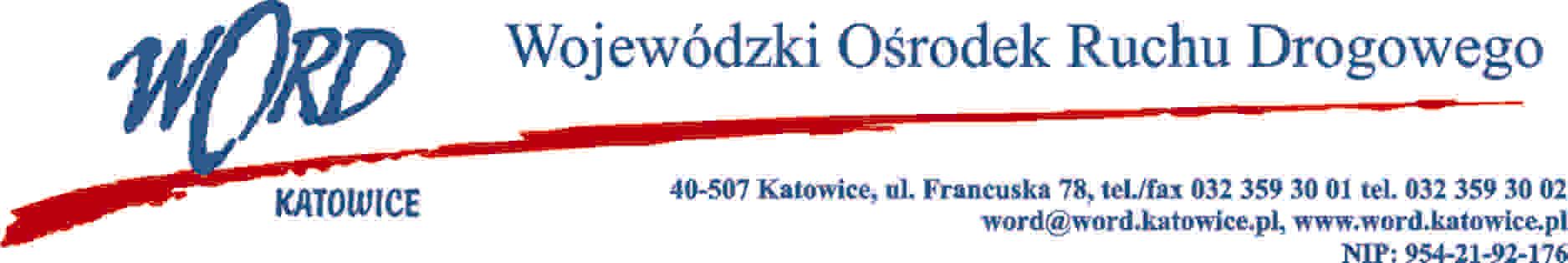 Postępowanie o udzielenie zamówienia publicznego o wartości poniżej 130.00 zł.Katowice 23.02.201 r.Wybór wykonawcy na prowadzenie kursów reedukacyjnych..Przedmiotem zamówienia jest prowadzenie wykładów na kursie reedukacyjnym, zgodnie z  Rozporządzeniem Ministra Zdrowia z dnia 18 grudnia 2012 r. w sprawie kursu reedukacyjnego w  zakresie problematyki przeciwalkoholowej i  przeciwdziałania narkomanii oraz szczegółowych warunków i trybu kierowania na badania lekarskie lub badania psychologiczne w zakresie psychologii transportu. Rodzaj zamówienia: usługa. Kod CPV: 80500000-9. Kryterium wyboru oferty: Cena 100%.Wykonawcy: ofertę złożył 1 Wykonawca Joanna Biel, ul. Andrzeja Czoka 56F, 44-100 GliwiceCena brutto za całość zamówienia: 105.600,00 zł.Wybrany Wykonawca, z którym zostanie podpisana umowa: Joanna Biel, ul. Andrzeja Czoka 56F, 44-100 GliwiceCena brutto za całość zamówienia: 105.600,00 zł.Oferta wybranego Wykonawcy spełnia wymagania Zamawiającego i jest ofertą z najniższą ceną.Z-ca Dyrektora WORDKrzysztof Przybylski